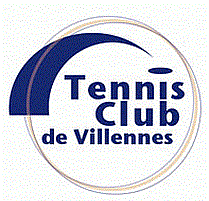 STAGES Toussaint 20165 jours : du lundi 24 au vendredi 28 octobrewww.tennis-club-villennes.frStages encadrés par les enseignants habituels du Club.Les plages horaires sont 9h30-12h30 et 14h-17h, merci de conserver une disponibilité complète de votre enfant sur la plage horaire de leur affectation soit 9h30-11h00 / 11h00-12 h30 ou 14h00-15h30 / 15h30-17h00 . Le nombre de place étant restreint, les créneaux horaires choisis ne pourront être garantis que dans la limite des places disponibles.Pour la progression de votre enfant et son épanouissement pendant le stage, son inscription au stage sera effective sous réserve de la possibilité de constituer un groupe homogène de 4 enfants minimum ayant son niveau.L’horaire de stage de votre enfant vous sera communiqué directement par mail ou SMS au plus tard le samedi précédent le début du stage (merci de bien renseigner vos coordonnées ci-dessous)---------------------------------------------------------------------------------------------------------NOM, prénom :Niveau / type de balle (souple/soft/dure)/classement FFT :Date de naissance :N° portable : 					Adresse mail :* Le choix de votre formule correspond à votre plus grande disponibilité. Néanmoins, les enseignants pourront vous proposer d’autres horaires afin de constituer un groupe homogène et avec un nombre d’élèves suffisants. Votre chèque à l’ordre du TC Villennes et le présent bulletin sont à déposer dans la boite aux lettres du Club au 157 rue du Pré-aux-MoutonsPour toute question sur ces stages merci de contacter Céline Guiot par email à l’adresse suivante : guiot.jean-jacques@orange.fr Durée :1h30 matin ou après-midiCocher votre formule *Matinaprès-midiSemaine 95€ 95€